Signed by the Chairperson: ______________________________President or person who presided at the previous meeting to sign once minutes have been approved by school councilDate: ______________________NOTE: RECORDS AND INFORMATION MANAGEMENTSchool council minutes, agenda and correspondence are considered permanent records and are to be maintained in the school until such time as they can be transferred to the Public Record Office Victoria. Anna Rapetti <anna.rapetti@education.vic.gov.au>To:Angela CookThu, 26 May at 08:48Hi Angela,I agreeThanksAnnaFrom: Angela Cook <angscook@yahoo.com>Sent: Wednesday, 25 May 2022 5:10 PMTo: kwoods88@hotmail.com; Jaqui Deppeler <jde72100@bigpond.net.au>; Lisa Neagle <lisaneagle@gmail.com>; Mary Hawira <maryhawira@yahoo.com>; Sarah <sarahl.crotty@gmail.com>; Anna Rapetti <Anna.Rapetti@education.vic.gov.au>; Jayden Andrea <Jayden.Andrea@education.vic.gov.au>Subject: Re: Bunnings BBQHi everyoneCould you please email me your agreement asap so we can sort out the ordering if you haven't already done so. Thanks heapsAngelaSent from Yahoo Mail on AndroidOn Wed, 25 May 2022 at 1:22 pm, Angela Cook<angscook@yahoo.com> wrote:Thanks,  Kylie. Sent from Yahoo Mail on AndroidOn Wed, 25 May 2022 at 12:22 pm, Kylie O'Hagan<kwoods88@hotmail.com> wrote:Hello, I am happy with it. Regards Kylie Get Outlook for AndroidFrom: Angela Cook <angscook@yahoo.com>Sent: Monday, May 23, 2022 4:29:39 PMTo: Jaqui Deppeler <jde72100@bigpond.net.au>; Kylie <kwoods88@hotmail.com>; Lisa Neagle <lisaneagle@gmail.com>; Mary Hawira <maryhawira@yahoo.com>; Sarah <sarahl.crotty@gmail.com>; Anna.Rapetti@education.vic.gov.au <Anna.Rapetti@education.vic.gov.au>; Jayden Andrea <jayden.andrea@education.vic.gov.au>Subject: Bunnings BBQHi everyoneTrish and I have updated the P&L for the Bunnings BBQ (expenses and revenue). We had, I guess, tentatively approved the bbq at the end of last year with the goal of funding the bus to swimming. Jayden is that still an appropriate target? Now that we have a more accurate costing, we'd like to get SC's approval so Trish can get ordering the food that needs to be ordered ahead of time. Could everyone please take a look at the P&L and email your approval (or let me know if you have any issues with it) as Trish would like to get onto it this week.Google Docs – create and edit documents online, for free.Thanks heaps.AngelaMary Hawira <maryhawira@yahoo.com>To:Angela CookWed, 25 May at 22:11Looks good to me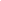 lisaneagle@gmail.com <lisaneagle@gmail.com>To:Angela CookWed, 25 May at 18:17Agree 👍🏼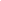 Sarah Crotty <sarahl.crotty@gmail.com>To:Angela CookWed, 25 May at 11:36Hi Angela, Happy for you to go ahead and purchase the supplies for the BBQ. Kind regards,Sarah June School Council AgendaMeeting Date: June 21 2022Start: 6.00pmInvited Participants:Non DET: Kylie O’Hagan,, Sarah Crotty, Jaqui Deppeler, Anna Rapetti, Mary Hawira, Lisa NeagleDET: Jayden Andrea, 
Apologies: Chair: Sarah CrottyMinutes: AnnaQuorum requirements:A school council meeting must operate with a quorum. A quorum requires not less than one half of school council members currently holding office to be present at the meeting and the majority of members present must not be Department employees. Any parent members on school council who also work for the Department are counted as Department employees for the purpose of a quorum.Time Extension:School council meetings should require no longer than 2 hours, regardless of the setting. If business has not been concluded by the scheduled closing time for the meeting, the chair should ask councilors whether they wish to defer the rest of the business until the next meeting or to extend the meeting by a specified period of time (for example, 15 minutes). A motion is necessary if council wants to extend the meeting.Conflict of interest:If a member of the council or their immediate family has a direct conflict of interest (including a pecuniary interest) in with a matter under discussion at a school council meeting that member:·      	must not be present:o    	during the discussion unless invited to do so by the  person presiding at the meetingo    	when a vote is taken on the matter·      	may be included in the quorum for that meetingThe declaration of interest should be included in the minutes of the meeting.If the President is unable to preside over a meeting and no Vice President has been appointed, a member of the council who is not a Department member can be voted to chair the meeting.Welcome:Acknowledgement of traditional owners.I would like to acknowledge the traditional owners of the lands on which we meet today. I pay respect to Elders past, present and emerging.QuorumChairperson acknowledges that a quorum was present.Minutes of the Previous MeetingMotion:That the minutes of the previous meetings held on May 31st be passed as a true and accurate reflection of the meetings.Moved: Seconded: Vote: AcceptedCommittees Fundraising - Angela, Trish, TaniaFinance - JaquiGrounds / Maintenance - Heath Brown, Beau Sayers, Sharon, Will Reid?Principal’s reportStaffing updates: Specialist and Disability Inclusion For Term 3 Junior School Council Update- Students have been conducting assemblies and discussing initiatives in their meetings. Future council meetings will involve a JSC update. We are almost ready for this.LSL- Jayden will be on LSL for the first 5 weeks in term 3 with Anna to replace.Chess in term 3- There will be an inter school tournament on August 28th term 3 at Alice Miller School. 12 students selected.Reports- Same format with a focus on data and teaching.Student numbers- 57Plumbing works - works to proceed in the holidays. We pay and then get reimbursedPergola - Inspections last week. Work to begin in September holidays now. Booked out with the initiative.Bunnings BBQ- Thank you to all staff, parents and community members.Child SafetyPoliciesFundraising:Suggested Targets:Mud kitchenBenchesKitchen suppliesLittle sinksNice plantsChairsTableTiles/sandAre these targets still relevant? Suggestion for a new survey to go out to families and perhaps involving the Junior School Council. To be attached to the newsletter.  Fundraising:Christmas Raffle: target has not been decided yet, but Katie says that the proceeds from the Christmas raffle are usually used to cover the costs of the PAC hire for the end of year concert (we didn’t know that last year).We approve the hire of the hall for the end of year concert as a target for the Christmas Raffle. Council approved the purchase of the interactive tv for the P12 room to be taken out of the fundraising budget.That School Council approve the following fundraising events for the 2022 School year:Fundraising committee to decide on targets early in the new council.The following fundraising events have not been approved as targets have not yet been decided:Christmas raffle. Moved: Seconded: AcceptedMoved: Seconded: AcceptedMoved:  
Seconded:
Vote: All AcceptedFinance report- JaquiEndorsement of reports.Motion:That School Council move that the presented finance reports be accepted as a true and correct depiction of the Bolinda PS school finances for the month of MayMoved: Seconded: Accepted.Curriculum DaysThat school council approve the following dates as student free curriculum days for Bolinda PS.Melbourne Cup day - Oct 31st 2022 First Aid TrainingData day- 28th Nov 2022 Regional Data coach/ EIL End of year.Numeracy in term 3- August 12th: NumeracyMoved: Seconded: Accepted.Business arising from the minutes:General Business.If anything can be addressed prior to council, please let me know. Last meeting went long.CorrespondenceIn:  Pergola InformationCamp information- to be approved by the council once I get the full figure.CorrespondenceOut:  Assembly- Switch to indoorsBBQ Notification.Power outageNext MeetingClose of Meeting: